СОВЕТ ДЕПУТАТОВ МУНИЦИПАЛЬНОГО ОБРАЗОВАНИЯНАЗИЕВСКОЕ ГОРОДСКОЕ ПОСЕЛЕНИЕКИРОВСКОГО  МУНИЦИПАЛЬНОГО РАЙОНАЛЕНИНГРАДСКОЙ ОБЛАСТИчетвёртого созываР Е Ш Е Н И Еот  29 ноября 2022 года  №29О назначении публичных слушаний по проекту решения совета депутатов  муниципального образования Назиевское  городское поселение  Кировского муниципального района Ленинградской области«О внесении изменений и дополнений в Правила благоустройства территории муниципального образования   Назиевское  городское  поселение Кировского муниципального района Ленинградской области»          В соответствии с частью 4 статьи 28 Федерального закона от 06.10.2003 
№ 131-ФЗ «Об общих принципах организации местного самоуправления в Российской Федерации», статьей 19  Устава муниципального     образования     Назиевское     городское  поселение Кировского     муниципального     района Ленинградской области, Порядком организации и проведения публичных слушаний и общественных обсуждений в муниципальном образовании  Назиевское городское поселение Кировского муниципального района Ленинградской области, утвержденным решением совета депутатов от  06.09.2018 № 21, в целях обеспечения участия населения МО Назиевское городское поселение  в осуществлении местного самоуправления:        1. Вынести  на публичные слушания проект  решения совета депутатов муниципального образования Назиевское городское поселение Кировского муниципального района Ленинградской области  «О внесении изменений и дополнений в Правила благоустройства территории муниципального образования   Назиевское  городское  поселение Кировского муниципального района Ленинградской области».2.Инициатор публичных слушаний - совет депутатов муниципального образования Назиевское городское поселение Кировского муниципального района Ленинградской области.3. Провести публичные слушания  по проекту решения 12 декабря 2022 года в 15 часов 00 минут в зале совещаний здания администрации МО Назиевское городское поселение, расположенном по адресу: 187310, Ленинградская область, Кировский район, пгт.Назия, пр.Школьный, д. 10а, 1 этаж.4. Организацию и проведение публичных слушаний возложить на уполномоченный орган - Комиссию по подготовке правил землепользования и застройки Назиевского городского поселения (далее – Комиссия). 5. Оповестить жителей муниципального образования о проведении публичных слушаний путем размещения настоящего решения на сайте администрации МО Назиевское городское поселение в сети «Интернет» (http://nazia.lenobl.ru), опубликования его в газете «Назиевский вестник», размещения объявлений  о проведении публичных слушаний на информационных стендах. 6. Местом предварительного ознакомления с материалами публичных слушаний, а также сбором предложений и замечаний физических или юридических лиц по проекту решения о внесении изменений и дополнений в Правила благоустройства территории муниципального образования   Назиевское  городское  поселение Кировского муниципального района Ленинградской области, определить следующий адрес: 187310, Ленинградская область, Кировский район, г.п.Назия, Школьный пр. д.10 (а), 1 этаж, каб. № 2, режим работы: понедельник – четверг с 09.00 до 18.00, обед с 13.00 до 14.00, пятница с 09.00 до 17.00, обед с 13.00 до 14.00.С материалами публичных слушаний  можно ознакомиться на официальном сайте администрации  МО Назиевское городское поселение в сети «Интернет»  в разделе «Публичные слушания»: http://nazia.lenobl.ru/msu/1. Прием предложений и замечаний граждан и юридических лиц осуществляется в письменной форме с даты официального опубликования информационного сообщения о проведении публичных слушаний по указанному проекту  по 12 декабря  2022 года включительно.6. Опубликовать настоящее решение  в газете «Назиевский Вестник»   и на  официальном информационном сайте  МО Назиевское городское поселение  в сети «Интернет»  (http://nazia.lenobl.ru/).7. Решение   вступает в силу после его официального опубликования. Глава муниципального образования                                              А.С.ВавиловРазослано: дело, администрация МО НГП,  «Назиевский Вестник», сайт, Прокуратура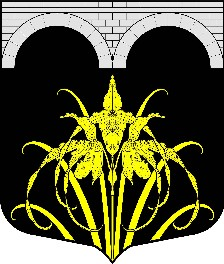 